Université Batna 2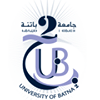 Faculté des Sciences de la Nature et de la VieDépartement de Microbiologie et de BiochimieEmploi du temps en présentiel Licence Microbiologie _Premier semestre 2020-2021_Salle 1 et 2 : au niveau du bloc de spécialité, 2ème étage.G1 :Groupe1 /G2 :Groupe2Jours/heure09h00-10h0010h00-11h0011h00-12h0013h00-14h0014h00-15h00DimancheBiochimie microbienne(Amphi 4)Mme. BENAMMAR L.Biochimie microbienne(Amphi 4)Mme. BENAMMAR LTechniques d’analyses microbiologiques(amphi 4)Mme. ZAATOUTTechniques d’analyses microbiologiques(amphi 4)Mme. ZAATOUTLundiGénétique moléculaire des microorganismes(Amphi 4)Mme. NOUMEUR S.TP Systématique des procaryotes (Bactéries et Archaea)(Amphi 4)Mme. CHERIET D.TP Systématique des procaryotes (Bactéries et Archaea)(Amphi 5)Mme. CHERIET D.LundiGénétique moléculaire des microorganismes(Amphi 4)Mme. NOUMEUR S.TP Techniques d’analyses microbiologiques(Amphi 5)Mme. NOUMEUR S.TP Techniques d’analyses microbiologiques(Amphi 4)Mme. NOUMEUR S.MardiSystématique des procaryotes (Bactéries et Archaea)(Amphi 4)Mme. CHERIET D.Systématique des procaryotes (Bactéries et Archaea)(Amphi 4)Mme. CHERIET D.TP Mycologie-Algologie-Virologie.(G1 : Salle 1)Mme. BENDJAMA E.TP Mycologie-Algologie-Virologie.(G2 : Salle 2)Mme. BENDJAMA E.MardiSystématique des procaryotes (Bactéries et Archaea)(Amphi 4)Mme. CHERIET D.Systématique des procaryotes (Bactéries et Archaea)(Amphi 4)Mme. CHERIET D.TP Génétique moléculaire des microorganismes(G2 : Salle 2)Mme. NOUMEUR S.TP Génétique moléculaire des microorganismes(G1 : Salle 1)Mme. NOUMEUR S.MercrediMycologie-Algologie-Virologie.(Amphi 4)Mme. BENDJAMA E.Mycologie-Algologie-Virologie.(Amphi 4)Mme. BENDJAMA E.TD Biochimie microbienne(Amphi 4)Mme. BENAMMAR L.TD Biochimie microbienne(Amphi 5)Mme. BENAMMAR L.Biostatistiques(Amphi 4)Mr. KHOUNI Y.MercrediMycologie-Algologie-Virologie.(Amphi 4)Mme. BENDJAMA E.Mycologie-Algologie-Virologie.(Amphi 4)Mme. BENDJAMA E.TD Techniques d’analyses microbiologiques(amphi 5)Mme. ZAATOUTTD Techniques d’analyses microbiologiques(amphi 4)Mme. ZAATOUTBiostatistiques(Amphi 4)Mr. KHOUNI Y.Jeudi